TDU_6_II_10								Jméno:Vypočítejte:
Chlapci skákali do dálky. Tomáš skočil 2,95 m, Zdeněk 3,24 m a Jarda 3,02 m. Jaká byla průměrná délka skoku?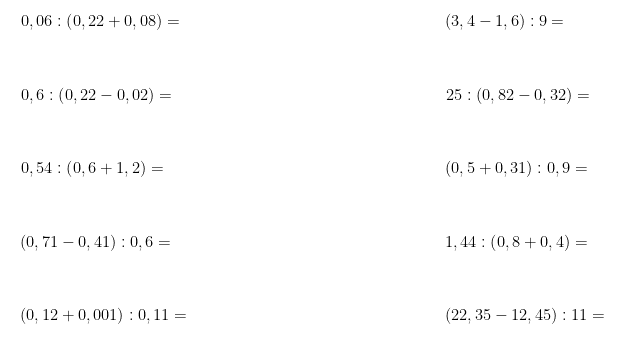 Vypočítej: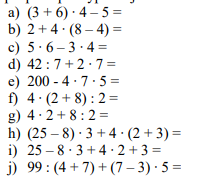 4.) Vyděl se zbytkem: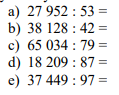 5.) 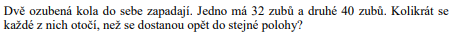 6.) 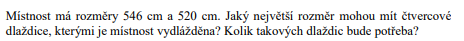 7.) Převeď na danou jednotku: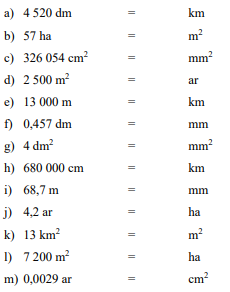 